PSY-301	Psychological Assessment & Testing*Rubrics for all assessments (including mid and final exams) will be provided separately to the students.Resource Person:Sumaira AyubEmail: sumaira.ayub@umt.edu.pkSchool & Department School of Professional Psychology                 Department of Applied Psychology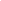 Consultation HoursTuesday: 2:00 pm – 5.00 pmWednesday: 2.00 pm – 5.00 pmFriday: 2.00 pm – 5.00 pmDegree Program:BS PsychologySection:ASemester:5thCourse Pre-requisite(s):Basic knowledge of PsychologyCredit Hours:3+1Course Type: (Theory/Lab)Theory+ LabVenue/Day/Time:Friday (CB1-703B), 1st-2nd SlotsCourse URL (if any):NAFaculty Profile / IntroductionAcademically, she is a PhD Scholar at the Institute of Applied Psychology, University of the Punjab, Lahore. She has done her master’s in philosophy (MPhil) from the same institute at PU with distinction (Gold-Medal). Teaching and Research is her passion. She has been engaged in Teaching and Research for about more than Seven years. She has taught in various Universities as a Visiting Lecturer and also worked as a Research associate at the University of the Punjab and Mayo Hospital. Talking about the University of Management and Technology, she joined this university in February 2020. During this period, she has been working on quality teaching and research in the institution. Course Description:In this course, the students will learn basic concepts of psychological testing and assessment, psychometric requirements/qualities of tests as well as related statistics. This course explores the theory and techniques of administering, scoring, and interpreting psychological tests. The course is divided into three sections. The first section involves the essentials of psychometric principles that apply to all types of psychological tests. The second section focuses on issues related to administering, scoring, and interpreting the tests. The third section pertains to hands-on experience in taking and administering psychological tests in a rudimentary simulation of a testing situation. The students will learn to score and interpret the simulated tests on themselves/fellows and will write an assessment report. Course Teaching Methodology:The following learning methodologies will be employed to teach this course:Reading NotesPowerpoint Lectures Class Discussions Class Activities Projects Creative Assignments Presentations Report WritingProgram Educational Objectives (PEOs):Program Educational Objectives (PEOs):PEO-1Graduate will be able to describe and apply concepts and theories relevant to the disciplines of psychology.PEO-2Graduate will demonstrate effective written and oral skills in various formats.PEO-3Graduate will be able to conduct and evaluate research addressing psychology related issues.PEO-4Graduate will demonstrate ethical behavior in all aspects of psychology.PEO-5Graduates will exhibit a life-long learning approach towards life with psychological scienceProgram Learning Outcomes (PLOs):After completing this degree program, students shall be able to:Program Learning Outcomes (PLOs):After completing this degree program, students shall be able to:Program Learning Outcomes (PLOs):After completing this degree program, students shall be able to:Mapping the PLOs with PEOsPLO-1Psychology Knowledge: The students will have a good knowledge and understanding of the subject and its implication in different areas and to apply knowledge of Psychology to both theoretical and practical social problems.PEO1   PLO-2Communication: The students will demonstrate effective verbal and written skills. Able to communicate mindfully and respectfully to individuals and professionals of diverse ethnic, religious, and cultural backgrounds. An ability to communicate effectively, orally as well as in writing, on various social events held by the Psychologists’ community, including conferences, seminars, workshops etc.PEO2   PLO-3Research: An ability to identify, formulate, search literature, and analyze complex social and psychological problems reaching substantiated conclusions using ethical principles related to its sub-fields.PEO3  PLO-4Ethics: Apply ethical principles to practice psychology in the community. Understanding ethical practice and best practices as psychologists.PEO4   PLO-5Life-Long Learning: Able to develop significant professional goals for life after being graduate. An ability to recognize the importance of psychology and its implacability in their personal and professional lives.PEO5   KnowledgeSkillsEthics20 %60%20 %Course Learning Objectives (COs)Course Learning Objectives (COs)CO-1Learn basic concept of Psychological Testing and Assessment, psychometric requirements / qualities of tests as well as related statisticsCO-2Acquire skills about use of tests; its administration, scoring and interpretationCO-3Understanding among students about ethical, legal & social issues relating to test practiceCO-4For writing a psychological report, to administer psychological tests on themselves/fellows in a rudimentary simulation of a testing situation and to score and interpret the simulated testsCourse Learning Outcomes (CLOs):After completing this course, students shall be able to:Course Learning Outcomes (CLOs):After completing this course, students shall be able to:Course Learning Outcomes (CLOs):After completing this course, students shall be able to:Mapping the CLOs with PLOsCLO-1Demonstrate solid basic knowledge of quantitative research methodology in psychology and critically evaluate different approachesPLO1CLO-2Read, comprehend, and explain research articles in their academic discipline.PLO2CLO-3Make decisions about the appropriate use of basic research techniques and research design as they apply to answering different psychological questions.PLO3CLO-4Utilize specific research skills as they relate to the development and implementation of research designs in psychology, including experimental manipulation, operationalizing variables, measurement, and making decisions about validity and reliability.  PLO4CLO-5Effectively interpret and communicate research findings.PLO5Assurance of Learning and Assessment Items:Specify Assessment Items that will assure student learning through application and achieve objectives of specific PLOs / CLOsAssurance of Learning and Assessment Items:Specify Assessment Items that will assure student learning through application and achieve objectives of specific PLOs / CLOsAssessment ItemApplication/ ObjectivesPLO / CLOAssignment 1CLO1/ PLO1Assignment 2CLO2/PLO2Class Activity 1CLO1/ PLO1Class Activity 2CLO3, PLO3Quiz 1CLO3/ PLO3Quiz 2CLO4/ PLO4PresentationsCLO5, PLO5Mid Term ExamCLO2/PLO2, CLO4/PLO4Final ExamCLO5/PLO1-5Assessment Structure and Grading Policy*:Assessment Structure and Grading Policy*:Assessment Structure and Grading Policy*:Assessment Item(s)Weight (%)When will be assessedQuiz10 %4th week & 12th weekAssignments 10%3rd week & 11th weekClass Activities5%3rd week & 13th weekPresentations10%After mid-terms exam (from 9th week till 13th week)Mid-term exam25%One-time assessmentFinal exam40%One-time assessmentTotal 100Notes – Norms and Important Class Policies: (Such as submission guidelines, academic honesty, make-up policy, code of conduct)Student who is not present in class will be marked as ABSENT despite of any justification. Attendance will be marked 10 minutes after the class time. Students entering class after 10 minutes will be marked as absent. Students who have less than 80% attendance will be assigned SA grade and will not be allowed to sit in class. There will be no delay in the submission of assignments and conduction of quizzes or presentations. Assignments will be assessed for plagiarism and will be marked accordingly.      Using or ringing of mobile phone during class will lead to penalty Students will review LMS weekly for the announcements and updates  All the students have right to participate in class discussions. There are no stupid questions. Learning is a two-way process. There will be no leg pulling.PNS Rule: Students will give feedback in terms of positive or negative aspect and one suggestion.  If any class is missed due to any reason, a makeup class will be arranged in the following week.  Notes – Norms and Important Class Policies: (Such as submission guidelines, academic honesty, make-up policy, code of conduct)Student who is not present in class will be marked as ABSENT despite of any justification. Attendance will be marked 10 minutes after the class time. Students entering class after 10 minutes will be marked as absent. Students who have less than 80% attendance will be assigned SA grade and will not be allowed to sit in class. There will be no delay in the submission of assignments and conduction of quizzes or presentations. Assignments will be assessed for plagiarism and will be marked accordingly.      Using or ringing of mobile phone during class will lead to penalty Students will review LMS weekly for the announcements and updates  All the students have right to participate in class discussions. There are no stupid questions. Learning is a two-way process. There will be no leg pulling.PNS Rule: Students will give feedback in terms of positive or negative aspect and one suggestion.  If any class is missed due to any reason, a makeup class will be arranged in the following week.  Notes – Norms and Important Class Policies: (Such as submission guidelines, academic honesty, make-up policy, code of conduct)Student who is not present in class will be marked as ABSENT despite of any justification. Attendance will be marked 10 minutes after the class time. Students entering class after 10 minutes will be marked as absent. Students who have less than 80% attendance will be assigned SA grade and will not be allowed to sit in class. There will be no delay in the submission of assignments and conduction of quizzes or presentations. Assignments will be assessed for plagiarism and will be marked accordingly.      Using or ringing of mobile phone during class will lead to penalty Students will review LMS weekly for the announcements and updates  All the students have right to participate in class discussions. There are no stupid questions. Learning is a two-way process. There will be no leg pulling.PNS Rule: Students will give feedback in terms of positive or negative aspect and one suggestion.  If any class is missed due to any reason, a makeup class will be arranged in the following week.  Weekly Sessions Plan:Weekly Sessions Plan:Weekly Sessions Plan:Weekly Sessions Plan:WeekTopics / ContentsActivityApplication/ObjectivesPLO / CLO1Introduction to Psychological Testing:Definition of TestFurther distinctions in testingTypes of testingUses of testing, Lecture + discussionPLO1, CLO12Factors influencing the soundness of testing.                    History of testingAssumptions Underlying Psychological TestingLecture + discussionPLO1, CLO13Psychological Measurement & CorrelationNorms Percentile, T & Z standard score, Age related norms, Descriptive Statistics; Mean, SD, Scoring distributions. Criterion- referenced tests Correlation: Concept and computation, use in evaluating psychometric properties of a testLecture + discussionClass activity: Norm Vs. Criterion referenced testQuiz -1Assignment 1PLO2, CLO24Concept of ReliabilityReliability coefficientReliability as internal consistencyItem response theoryThe new rules of MeasurementSpecial circumstances in the Estimation of ReliabilityLecture + discussionClass activity: Reading the content from bookPLO2, CLO25Reliability types: Test-Retest, Split –Half & Alpha Test-score theory, Error of measurement, sources of errors in scores, Concept of True & Raw Score, Methods of reliability,  How high should reliability be?Lecture + discussionFeedback on quizQuiz 2Assignment 2PLO3, CLO3,6Basic Concept of Validity:  Content validity, Criterion-related validity, Construct validity.Approaches to Construct validity, extra validity Concerns and widening the scope of Test validityLecture + discussionClass activity: Reading the content from bookPLO4, CLO47Test Administration Standardized procedures in Test AdministrationTest-taker Examiner relationship, influence of examiner, background, and motivation of the examinee Qualification & Training of Tester, Language of Test-Taker, Reactivity & expectations  Lecture + discussionQuiz 3Assignment 3CLO4/ PLO48Test Development and AdaptationDefinition of testSelecting a scaling methodRepresentative scaling methodConstructing the items, ways of item construction   Item writing(language) & Item-analysis, Item functioning /characteristics CurveTesting the itemsRevising the testPublishing the testLecture + discussionQuiz 4CLO1, CLO2, CLO3, CLO4, PLO1, PLO2, PLO3, PLO49MIDTERM10The Assessment of IntelligenceDefinition & Theories of Intelligence, IQ Tests: The Binet’s Scale, Wechsler Adult Intelligence   Scales –WAIS, Individual and group ability tests--- DAT & Quick OtisActivity: Administration of Otis Ability Test and Scoring exposure till report WritingLecture + discussion PresentationPLO3, CLO3,11 & 12Personality Testing    What are the structures of personality tests? The Big Five Model of Personality & MMPI Projective Tech: TAT, Incomplete Sentence TestActivity: Administration of EPPS and Scoring exposure till report WritingLecture + discussion PresentationPLO4,CLO413Testing and Assessment in ActionClinical and Counseling Assessment, Neuropsychological Assessment, Application in Educational Settings, Computer based testing, Assessment, Careers, and BusinessActivity: Administration of RISB and Scoring exposure till report WritingLecture + discussion PresentationAssignment 4PLO5,CLO514Industrial, Organizational and career assessmentThe role of testing in personnel selection, auto biographical data, the employment interview, cognitive ability test, personality test, paper and pencil integrity tests, work sample and situational exercisesLecture + discussion Class Activity 2PLO5, CLO515Assessment for Career DevelopmentCareer development and functions of workOrigins of career development theoriesInventories for career assessmentInventories for interest assessmentLecture + discussion Assignment 3Quiz 5CLO5/ PLO5, 16Submission of Final ReportsLecture + discussion CLO5/PLO5             FINAL TERM EXAMINATIONCLO, PLOPrimary Text Book (s):Shaughnessy, J. J., Zechmeister, E. B., Zechmeister, J. S. (2012).  Research Methods in Psychology (9th ed.). New York: McGraw-Hill EducationReference / Supplementary Reading (s):Cohen, R.J., & Swerdlik,M. (2010). Psychological testing and assessment: an introduction to tests and measurement with student workbook (7 Ed) McGraw-Hill. Kaplan, R.M. & Saccuzzo, D.P. (2016). Psychological testing: Principles, application & issues (9th Ed.), Belmont: Wadsworth.Gregory, R. J. (2004). Psychological testing: History, principles, and applications. Allyn & Bacon.Groth-Marnat, G. (2009). Handbook of psychological assessment. John Wiley & Sons.